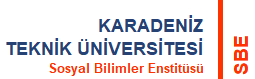 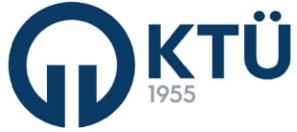 gün.ay.202. ANABİLİM DALI BAŞKANLIĞINAAnabilim Dalınız doktora programı öğrencisi ……………………………..................................’….  ait doktora yeterlik sınav belgeleri ektedir.Gereğini bilgilerinize arz ederim.                                                                                          			     ……………………………….                                                                                       			 Doktora Yeterlik Komitesi BaşkanıEK:1-Doktora Yeterlik Sınavı Jüri Değerlendirme ve Doktora Yeterlik Komitesi Karar Tutanağı2-Doktora Yeterlik Yazılı ve Sözlü Sınav BelgeleriSayı:                                                                                                				                     gün.ay.202.SOSYAL BİLİMLER ENSTİTÜSÜ MÜDÜRLÜĞÜNEAnabilim Dalımız doktora programı öğrencisi …….……………………………...............................’….  ait doktora yeterlik sınav belgeleri ektedir.Gereğini bilgilerinize arz ederim.                                                                                          			……………………………….                                                                                                			      Anabilim Dalı BaşkanıEK:1-Doktora Yeterlik Sınavı Jüri Görevlendirme Formu2-Doktora Yeterlik Sınavı Öğrenci Bilgilendirme Formu3-Doktora Yeterlik Sınavı Jüri Değerlendirme ve Doktora Yeterlik Komitesi Karar Tutanağı4-Doktora Yeterlik Yazılı ve Sözlü Sınav BelgeleriHazırlayanKontrol EdenOnaylayanEnstitü SekreterliğiEnstitü Kalite KomisyonuEnstitü Müdürü